MODELO DE FORMULÁRIO DE ADMISSÃO DE CLIENTE DE PEQUENA EMPRESA         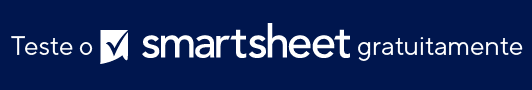 AVISO DE ISENÇÃO DE RESPONSABILIDADEQualquer artigo, modelo ou informação fornecidos pela Smartsheet no site são apenas para referência. Embora nos esforcemos para manter as informações atualizadas e corretas, não fornecemos garantia de qualquer natureza, seja explícita ou implícita, a respeito da integridade, precisão, confiabilidade, adequação ou disponibilidade do site ou das informações, artigos, modelos ou gráficos contidos no site. Portanto, toda confiança que você depositar nessas informações será estritamente por sua própria conta e risco.DATADATATENDÊNCIA DE ASSOCIADOSTENDÊNCIA DE ASSOCIADOSTENDÊNCIA DE ASSOCIADOSNOME DO CLIENTENOME DO CLIENTEEMPRESA DO CLIENTEEMPRESA DO CLIENTEEMPRESA DO CLIENTEVISÃO GERAL DO PROJETO/SOLICITAÇÃOVISÃO GERAL DO PROJETO/SOLICITAÇÃOVISÃO GERAL DO PROJETO/SOLICITAÇÃOVISÃO GERAL DO PROJETO/SOLICITAÇÃOVISÃO GERAL DO PROJETO/SOLICITAÇÃOVISÃO GERAL DO PROJETO/SOLICITAÇÃOINFORMAÇÕES DE INTEGRAÇÃO DO CLIENTEINFORMAÇÕES DE INTEGRAÇÃO DO CLIENTEINFORMAÇÕES DE INTEGRAÇÃO DO CLIENTEINFORMAÇÕES DE INTEGRAÇÃO DO CLIENTEINFORMAÇÕES DE INTEGRAÇÃO DO CLIENTEINFORMAÇÕES DE INTEGRAÇÃO DO CLIENTETELEFONE RESIDENCIALCELULARENDEREÇO RESIDENCIALENDEREÇO RESIDENCIALE-MAILCARGO/TÍTULO COMERCIALSUPERVISORENDEREÇO DE TRABALHOENDEREÇO DE TRABALHODEPARTAMENTODATA DE NASCIMENTODATA DE NASCIMENTOMASCULINO/FEMININOMASCULINO/FEMININOMASCULINO/FEMININOÉ UM CLIENTE ANTERIOR?É UM CLIENTE ANTERIOR?INDICADO PORINDICADO PORINDICADO PORNOTASNOTASNOTASNOTASNOTASNOTAS